PÁLYAMŰKÖDTETÉSI VEZÉRIGAZGATÓ-HELYETTESpályavasúti területi igazgatóság SZEGED___________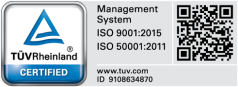 2. számú mellékletAjánlattételi lapAjánlattevőNév	:			………………………………………………………………..Székhelye:			………………………………………………………………..Cégjegyzék száma:		………………………………………………………………..Adószám:			 ………………………………………………………………..Számlavezető pénzintézet: ……………………………………………………………….Számlaszám:                     ……………………………………………………………….Telefonszáma:		………………………………………………………………..Fax száma:			..........................................................................................E-mail címe:		………………………………………………………………..Ajánlattétel tárgya: Szeged-Rendező VII. vágányban egyszerűsített felépítménycsere - tárgyú beszerzési eljárásElbírálásra kerülő elem:Kelt:………….........,    ………év ……….hó …….nap……………………………………………..(cégjegyzésre jogosult vagy szabályszerűen meghatalmazott képviselő aláírása)Ajánlat tárgya: Nettó ajánlati ár (Ft)Szeged-Rendező VII. vágányban egyszerűsített felépítménycsere3 372 400 Ft